RIWAYAT HIDUP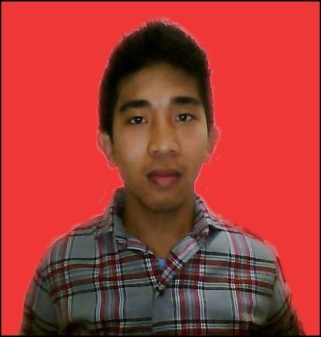 Ahmad Syaharuddin dilahirkan dari pasangan suami istri, Bapak bernama H. Muh. Saleh dan Ibu bernama Hj. Ros Baya pada tanggal 08 Juli 1991 di desa Singa Kabupaten Bulukumba yang  merupakan anak keempat dari empat bersaudara.Penulis memasuki pendidikan di Taman Kanak-Kanak pada tahun 1995, kemudian pada tahun 1996 melanjutkan ke SDN 124 Batuasang dan tamat pada tahun 2002. Setamat SD penulis melanjutkan ke SLTP Negeri 2 Herlang dan selesai tahun 2005. Kemudian melanjutkan ke SMA Negeri I HerlangeHHHHHHHH pada tahun yang sama dan tamat pada tahun 2008.  Setamat SMA penulis melanjutkan ke Perguruan Tinggi dan terdaftar pada Universitas Negeri Makassar pada tahun 2008 Jurusan Psikologi Pendidikan dan Bimbingan program Strata Satu (S1).